РОССИЙСКАЯ ФЕДЕРАЦИЯИРКУТСКАЯ ОБЛАСТЬАдминистрация МО «Усть-Илимский район»Муниципальное дошкольное образовательное учреждение детский сад общеразвивающего вида «Брусничка» (МДОУ «Брусничка»)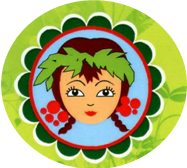 Мини – проект по образовательной области «Познание» в средней группе«Шагает осень по дорожке»Авторы: Шейн Елена Вячеславовна, воспитатель ВККп. Тубинский Мини – проект по образовательной области «Познание»в средней группеНазвание мини – проекта: «Шагает осень по дорожке»Авторы мини-проекта: Шейн Е. В.- воспитатель высшей квалификационной категорииВозраст детей: 4 - 5 годаНаправленность: познавательно – исследовательский, творческийУчастники:  педагоги, дети и  родители средней группыТип мини – проекта: педагогический, среднесрочный, групповойСроки реализации:  с 15 сентября по 25 сентября   Актуальность проекта:  особенностями развития ребенка дошкольного возраста являются активное стремление его к познанию окружающего мира, любознательность, желание экспериментировать. Этому способствует высокий потенциал его умственных возможностей, развитие которых  реализуется в процессе  различных видов деятельности.Проблема: На сегодняшний день экологическая грамотность, бережное и внимательное отношение к природе стали залогом выживания человека на нашей планете. Цель: Формировать познавательный интерес к окружающей среде. Задачи: 1.  Познакомить детей с особенностями жизни и развития растений, растущих в огороде. 2. Обобщить и систематизировать знания детей по данной теме, актуализировать словарь по теме «Овощи», «Фрукты».3. Способствовать развитию у детей познавательной активности; учить устанавливать связи взаимодействия человека с природой. 4. Развивать умения детей в продуктивной и других видах детской деятельности. 5.  Развитие семейного творчества и сотрудничества семьи и детского сада.6. Расширить представление о многообразии и пользе овощей и фруктов, созреваемых в осенний период;Предполагаемый результат: Участие детей в проекте «Шагает осень по дорожке» позволит максимально обогатить знания и представления об осени, ее характерных признаках, развить творческие способности, поисковую деятельность, связную речь детей.                                        Этапы реализации мини – проектаЭтапы проектамероприятияцельпродукт1 этап - подготовительный- изучение и подбор методической литературы по данной теме- подбор художественной литературы для детей;- подбор  иллюстраций, картин по темам: «Осень»: «Овощи», «Фрукты», «Грибы», «Ягоды»;-  оценка уровня знаний детей по теме «Осень» через беседы: «Что вы знаете об осени?», «Что такое фрукты, овощи и где они растут?», «Для чего нужны овощи, фрукты, и т.д. ?».-  разработка проекта;- составление плана работы по проекту с родителями.- повышение собственной профессиональной компетентности; -  разработать комплексно – тематический план по работе с детьми и родителями по данной теме.Банк, планирование; оформление группы2 этап основнойФизическое развитие.ФизкультураПодвижная игра: «В огороде», «Кабачок», эстафеты - соревнования и т.д.Пальчиковые игры: Здоровье.Общение с детьми – разговор: «».Физкультминутки «Был у зайки огород» Познавательно - речевое развитие.Коммуникация.Экскурсия на огород на территории детского сада. Рассматривание  и обсуждение иллюстраций, сюжетных картин, репродукций: «Золотая осень» Левитана; Рассматривание муляжей и в натуральном виде овощей и фруктов.Занятия по ознакомлению с окружающим:  « В гостях у деда Огорода»Свободное общение по теме: « Осень золото роняет»Рассматривание и обсуждение сюжетных картин Проблемные ситуации: Сравнительно-описательные рассказыРазучивание стихов, загадок, скороговорок по теме.Рассматривание фото, иллюстраций, рисунки детей.Отгадывание и придумывание загадок по теме «Шагает осень по дорожке»Познание.Познавательно-исследовательская деятельность: сравнение разных видов  (находить сходства и различия)Моделирование различных ситуацийРассматривание плакатовРазвивающие игры: «Найди (подбери) такой же», «», : «Подумай – отгадай», «», «», «Кто больше знает?», «Собери», «Угадай-ка», «Отгадай-ка», «Объясни», «Домино»; «Найди ошибку»Дидактические игры: «Лото», «Можно-нельзя», «Правильно-неправильно», «», «Назови правильно», «», «Чего не стало», «»Развитие элементарных математических представлений.Привлечь внимание детей к свойствам и соотношениям предметов, называние цвета и формы, размера, назначения Организация разнообразной, интересной детям деятельности направленной на их сенсорное развитие. Целевая прогулка «Наблюдение»Конструирование из строительного материала (деревянного, пластмассового) Чтение художественной литературы. Чтение художественной литературы и рассматривание иллюстраций сказки Заучивание Социально-личностное развитие.Режиссёрские игры Игра: Чудесный мешочек, Д/ игра «Найди такой же овощ» (фрукт), «Узнай и назови овощ» (фрукт), «Кто что ест»,  «Чудесный мешочек»  (узнавание по описанию или на ощупь), « Съедобное и несъедобное», «Варим борщ».Пальчиковые игры: «Рубим капусту», «Мы делили апельсин».Сюжетно-ролевые игры: «Поездка на дачу», «Магазин»Просмотр и анализ мультфильмов и телепередач, слайдовХудожественно – эстетическое развитие.Художественное творчество. Рисование на тему: « Яблоки», «Фрукты», «На яблоне поспели яблоки», «Кисть рябины», «Лесные дары», «Грибы»,Аппликация на тему: «Яблочко – спелое, наливное», «Морковка для зайки», «Цветы в вазе», «Осеннее дерево», «Лепка на тему: «Яблочко», «Овощная корзина», «Кладовая для зверят»Продуктивная деятельность: «Фрукты на блюдце», «Овощная грядка», конструирование: «Заюшкин огород», Коллективная работа «Грибная полянка»Музыка.Слушание и исполнение песен об осени «Осень», «Урожайная»Слушанье произведений Чайковского «Времена года»Создание условий для самостоятельной деятельности детей1.Книжный уголок: Стихи, сказки, рассказы об осени, овощах, фруктах. 2. Центр сюжетно- ролевых игр: совместное изготовление атрибутов к сюжетно - ролевой игре «Магазин овощей»; - шапочки для инсценировок сценок по сказкам: «Пых», «Репка»Инструменты для игры «Садовод» Конструкторы настольные, напольные. 3. Центр сенсорного развития: дидактические и развивающие игры: «Найди такой же», «Лото», «Собери картинку», «Мозаика» и т.п.Центр продуктивной деятельностиПодборка бросового материала для изготовления (картонные коробочки, бумага различного цвета, формата). Карандаши, краски, пластилин.Взаимодействие с семьёй- Сбор материала, приобретение книг и оснащения для оформления  уголка в группе- Практическое занятие в родительской мастерской на тему: «Овощляндия»        - поход  в осенний лес- посещение открытых педагогических мероприятий- Создание папки передвижки по данной теме - Сбор и  коллекция  природного материала  - участие в выставке « Чудо – овощи» поделок совместной деятельности взрослых Выставка творческих работ по теме Привлечение родителей к помощи изготовления атрибутов к играм «Магазин».Консультация для родителей  Расширять представления о характерных признаках осениРазвивать фонематический слух. Учить выполнять звуковой анализ слов. Расширять и уточнять словарный запас, развивать грамматический строй речиПознакомить с рассказами о природе.Учить изображать осень. Упражнять в умении рисовать дерево, ствол, тонкие ветви, осеннюю листву.КартотекаФото альбом КонспектКартотекаИгрыКартотекаКонспектФонотекаПополнение развивающей среды по данной теме3 этап заключительный- Творческая выставка из овощей «Овощляндия»- Развлечение «Путешествие в осенний лес»Выставка 